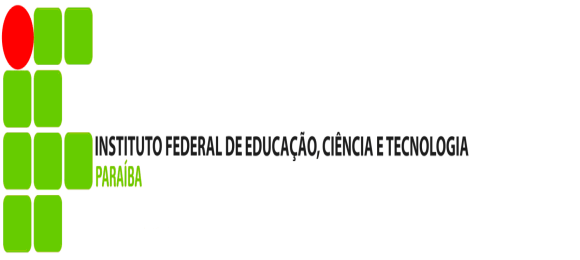 ATA DE REUNIÃO PPC DO CURSO DE ESPECIALIZAÇÃO NO ENSINO DE LÍNGUA PORTUGUESA COMO 2ª LÍNGUA PARA SURDOSAos  dois dias do mês de abril de dois mil e dezoito, às oito horas e trinta minutos, na sala de reuniões da Administração, do Campus João Pessoa, realizou-se reunião ordinária da Comissão encarregada de construir o Projeto Político do Curso de Especialização no Ensino de Língua Portuguesa como 2ª Língua para Surdos, na modalidade a distância, com a presença dos seguintes professores, lotados no IFPB e Professores do Curso de Licenciatura em Letras a Distância: Jacqueline Veríssimo Ferreira da Silva, Marcley da Luz Marques, Kátia Michaele Conserva Albuquerque, Regina de Fátima F. V. Monteiro, Maria Betânia da Silva Dantas, Neilson Alves de Medeiros  e Marta Célia Feitosa Bezerra, esta última presidente da referida Comissão. A reunião começou com a fala da Profa. Marta Célia, apresentando os pontos de discussão objeto desse encontro, assim resumidos: objetivo do curso; definição de público-alvo; identidade do curso; definição do número mínimo de horas do curso; estrutura do curso. Quanto ao objetivo do curso, definiu-se por se pretender preparar profissionais para atuarem no ensino de língua portuguesa como segunda língua, propiciando condições de especialização para a aquisição de práxis pedagógica adequada às especificidades do aluno surdo. Em relação ao público-alvo, optou-se por profissionais licenciados em Letras ou Pedagogia, com qualquer habilitação. No tocante à carga horária, definiu-se pelo quantitativo de 360 h-a, distribuídas em três semestres, na modalidade a distância. As discussões passaram, então, a se refletir sobre os componentes curriculares dessa especialização. As primeiras propostas contemplaram as seguintes disciplinas: Metodologia do trabalho científico (NTC); Aquisição da Linguagem; Literatura surda; História da Educação de Surdos; LIBRAS I, II e III; História e Fundamentos da Educação de Surdos; Aquisição da linguagem L1 e L2 –); Metodologia de ensino de português (língua) como 2ª língua para surdos I e II; TCC. A proposta  de carga horária das disciplinas, por semestre, deverá ser ponto de pauta da próxima reunião. Concluídas as discussões e atendido o propósito da reunião, esta foi encerrada às 11 h45min, transcrita em ata que, após lida, se aprovada, será assinada por todos os presentes. João Pessoa, 02 de abril de 2018.Marta Celia Feitosa  Bezerra________________________________________________Jacqueline Veríssimo Ferreira da Silva________________________________________Kátia Michaele Conserva Albuquerque _______________________________________Marcley da Luz Marques __________________________________________________Maria Betânia da Silva Dantas______________________________________________Neilson Alves de Medeiros _________________________________________________Regina de Fátima F. V. Monteiro ____________________________________________